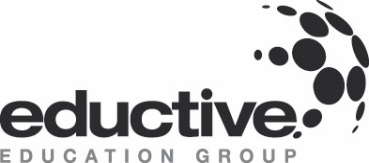 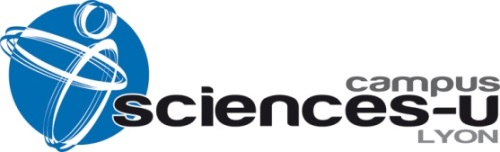 Vous êtes sous contrat ou période de professionnalisationVous êtes en initial :Vous êtes en Stage Statut Etudiant (SSE) :	Tournez SVP      La RestaurationDeux espaces de restauration équipés de micro-ondes et distributeurs sont à votre disposition au rez-de-chausséePhotographieUne photo d’identité est impérative pour la carte de scolarité (tous statuts).Sécurité Sociale des Etudiants (pour les étudiants en initial ou SSE)La cotisation à la Sécurité Sociale Etudiante est obligatoire pour tout étudiant ayant 20 ans en cours d’année universitaire (entre le 1er septembre de l’année en cours et le 31 août de l’année suivante) ou plus.En conséquence, vous voudrez bien transmettre votre demande d’immatriculation, dûment complétée et accompagnée d’un versement de 217 € à l’ordre de SCIENCES U LYON le jour de la rentrée administrative. A défaut, vous ne pourrez pas intégrer les cours.Dans l’éventualité où vous êtes :Allocataire POLE EMPLOI : il convient de nous remettre l’attestation couvrant au minimum la période scolaire du 01/09/2017 au 31/08/2018 disponible sur le site internet sous la rubrique «  avis de situation »Salarié à raison de plus de 600 heures par an, il suffira de nous fournir une copie du contrat de travail, couvrant la période scolaire du 01/09/2017 au 31/08/2018.Boursiers de l’enseignement supérieur : transmettre copie de la notification définitive de bourse (CROUS)DOCUMENTS OBLIGATOIRESA remettre le jour de la rentrée administrative	Pour TOUS les étudiants : Une photo d’identité Copie du dernier diplôme obtenu validant l’accès à la formationFORMATIONSECTIONDATEHEUREBTSBTS Comptabilité et GestionCG 16-18 A 07/09/178 hBTSBTS Management des Unités Commerciales MUC 16-18 A 04/09/178 hBTSBTS Professions Immobilières PI 16-18  A 07/09/178 hBTSBTS Services Informatiques aux OrganisationsSIO 16-18 A07/09/178 hL3Diplôme de Comptabilité & Gestion DCG 16-18 A07/09/1710hMastèresDiplôme Supérieur de Comptabilité et Gestion  DSCG 16-18 A06/11/1710 hMastèresExpert en Ingénierie Informatique  EII 16-18 A04/09/178h30MastèresManager des Actifs ImmobiliersMAI 16-18 A18/09/1710hMastèresManager du Marketing et de la Communication IntégréeMMCI 16-18 A18/09/1714hMastèresManager de Projet Web & DigitalMPWD 16-18 A04/09/179hMastèresManager en Ressources HumainesMRH 16-18 A25/09/1710hFORMATIONSECTIONDATEHEUREBTS Management des Unités CommercialesMUC 16-18 I 04/09/1711h30BTS NotariatNOT 16-18 I04/09/178hBTS Négociation Relation ClientNRC 16-18 I05/09/178h30BTS Professions Immobilières (Groupe 1)PI 16-18  I-104/09/1713h30BTS Professions Immobilières (Groupe 2)PI 16-18  I-204/09/178hBTS Services Informatiques aux OrganisationsSIO 16-18 I06/09/179hL3Diplôme de Comptabilité & Gestion DCG 16-18 I07/09/1710hMastèresDiplôme Supérieur de Comptabilité et Gestion  DSCG 16-18 I06/11/1710hMastèresExpert en Ingénierie Informatique  EII 16-18 I04/09/178h30MastèresManager des Actifs ImmobiliersMAI 16-18 I18/09/1710hMastèresManager du Marketing et de la Communication IntégréeMMCI 16-18 I18/09/1714hMastèresManager de Projet Web & DigitalMPWD 16-18 I04/09/179hMastèresManager en Ressources HumainesMRH 16-18 I25/09/1710hFORMATIONFORMATIONSECTIONDATEHEUREMastèresExpert en Ingénierie Informatique EII 16-18 A01/09/1710hMastèresManager des Actifs ImmobiliersMAI 16-18 A01/09/1710hMastèresManager du Marketing et de la Communication IntégréeMMCI 16-18 A01/09/1710hMastèresManager de Projet Web & DigitalMPWD 16-18 A01/09/1710hMastèresManager en Ressources HumainesMRH 16-18 A01/09/1710h